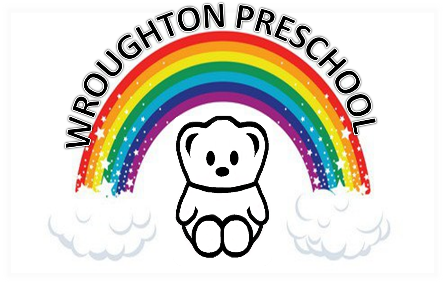 									20th March 2020Dear Parents and carers,Following recent clarification from the Government and also guidance from Swindon Borough Council this morning, I can confirm that occupations that are in the ‘Key worker’ category are as follows:- Health and social care
- Education and childcare
- Key public services
- Local and national government
- Food and other necessary goods
- Public safety and national secretary
- Transport
- Utilities, communication and financial servicesPlease click on this link for further details if you believe this applies to you.
https://www.gov.uk/government/publications/coronavirus-covid-19-maintaining-educational-provision/guidance-for-schools-colleges-and-local-authorities-on-maintaining-educational-provision Swindon Borough Council has also issued the following information regarding which families should continue to access Early Years childcare from Monday:The guidance is that if children can stay safely at home, they should, to limit the chance of the virus spreading.The Government is asking all parents to keep their children at home, wherever possible. Settings are only being asked to remain open for those children who absolutely need to attend.Therefore, if one parent is a keyworker, and the other isn’t, the expectation is that the child should remain at home. If both parents are keyworkers, but can keep children at home around shift patterns etc then again the child should remain at home. The provision is only available for those children who absolutely cannot remain at home, the more children who remain at home, the less chance of the virus spreading; which is why these measures have been introduced. Please email me or call the Preschool on 01793 812888 to speak to Zena, if you are classified as a ‘Key worker’ and will require continued childcare. This information will be shared with Swindon Borough Council who will be coordinating provision across the region. For all other children, the Preschool will be closed from Monday 23rd March 2020 until further notice.If you have any queries, please contact us.Best wishesKatie